ЕВПАТОРИЙСКИЙ ГОРОДСКОЙ СОВЕТ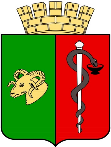 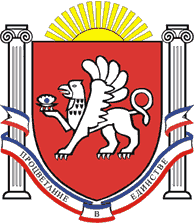 РЕСПУБЛИКИ КРЫМ
Р Е Ш Е Н И ЕII созывСессия №8318.04.2024                                  г. Евпатория                                            № 2-83/10Об условиях оплаты трудавременно исполняющего полномочия 
главы администрации города ЕвпаторииРеспублики КрымВ соответствии со ст. ст. 60.2, 151 Трудового кодекса Российской Федерации, Федеральным законом от 06.10.2003 № 131-ФЗ «Об общих принципах организации местного самоуправления в Российской Федерации», статьей 22 Федерального закона от 02.03.2007                   № 25-ФЗ «О муниципальной службе в Российской Федерации», статьей 25 Закона Республики Крым от 16.09.2014 № 76-ЗРК «О муниципальной службе в Республике Крым», постановлением Совета министров Республики Крым от 26.09.2014 № 362 «О предельных нормативах формирования расходов на оплату труда депутатов, выборных должностных лиц местного самоуправления, муниципальных служащих в Республике Крым»,                                  Уставом муниципального образования городской округ Евпатория Республики Крым, решением Евпаторийского городского совета Республики Крым от 23.06.2023 № 2-69/7                   «Об утверждении Положения о размере и условиях оплаты труда муниципальных служащих администрации города Евпатория Республики Крым», решением Евпаторийского городского совета Республики Крым от 18.04.2024 № 2-83/9 «О возложении временного  исполнения полномочий  главы администрации города Евпатории Республики Крым», -городской совет РЕШИЛ:Установить Юрьеву Александру Юрьевичу, заместителю главы администрации города Евпатории Республики Крым, временно исполняющему полномочия главы администрации города Евпатории Республики Крым дополнительную оплату в размере разницы в окладах главы администрации города Евпатории Республики Крым и заместителя главы администрации города Евпатории Республики Крым с 18 апреля 2024 года.Поручить Главе муниципального образования - председателю Евпаторийского городского совета устанавливать своим распоряжением временно исполняющему полномочия главы администрации города Евпатории Республики Крым ежемесячную надбавку к должностному окладу за особые условия муниципальной службы и ежемесячную премию за выполнение особо важных и сложных заданий в процентном соотношении от должностного оклада.Признать утратившим силу решение Евпаторийского городского совета Республики Крым от 28.02.2024 № 2-79/9 «Об условиях оплаты труда временно исполняющего обязанности главы администрации города Евпатории Республики Крым».Настоящее решение вступает в силу со дня принятия и подлежит обнародованию на официальном портале Правительства Республики Крым - http://rk.gov.ru в разделе: муниципальные образования, подраздел - Евпатория, а также на официальном сайте муниципального образования городской округ Евпатория Республики Крым -                     http://my-evp.ru в разделе Документы, подраздел - Документы городского совета в информационно-телекоммуникационной сети общего пользования.Контроль за исполнением настоящего решения возложить на комитет Евпаторийского городского совета Республики Крым по вопросам местного самоуправления, нормотворческой деятельности и регламента.Председатель Евпаторийского городского совета 			                                       Э.М. Леонова